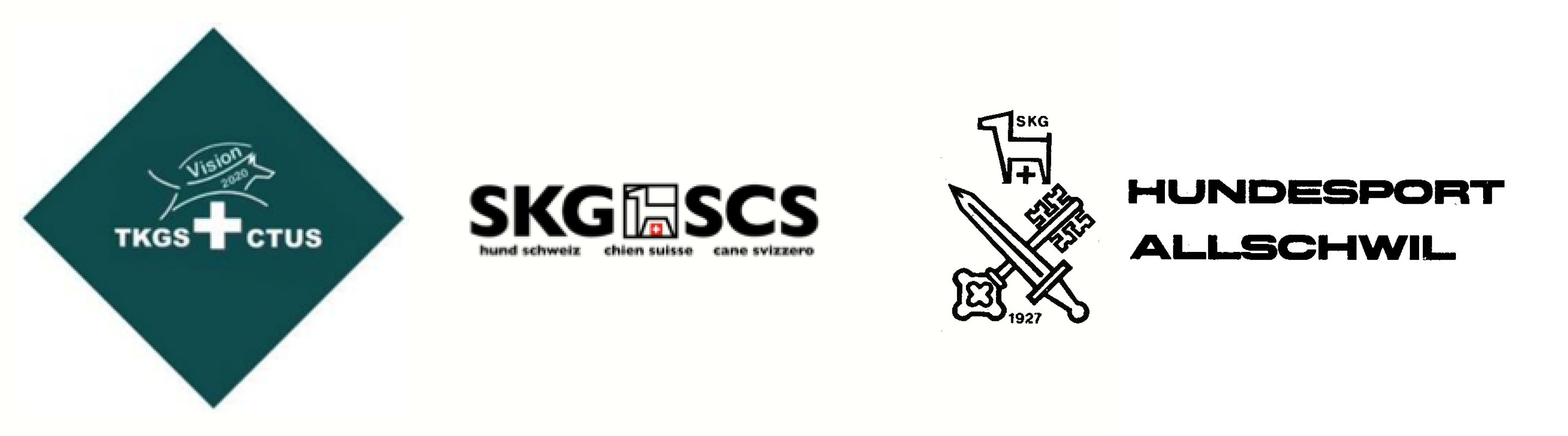 Anmeldung zur Einsteigerprüfung24. Juni 2022 im Hundesport AllschwilHundeführer Name 				Vorname 			Adresse 			Telefonnummer 		e-Mail 			Hund Name des Hundes	 	Rasse 			Geburtsdatum 		Chipnummer 		einsenden an:				pruefungsleitung@hundesport-allschwil.chDie Vision 2020, eine Arbeitsgruppe der TKGS (Technische Kommission für das Gebrauchs- und Sporthundewesen der SKG) hat die Einsteigerprüfung (EP) konzipiert mit dem Ziel, den Hundesport zu fördern